Итоги конкурса «Русь мастеровая»Пилипенко София заняла 3 место в номинации «Новаторство» конкурса декоративно-прикладного и изобразительного творчества «Русь мастеровая» в рамках IV городского фестиваля детских талантов «Радуга творчества-2014», руководитель Васильева Нурия Сафаргалиевна. Поздравляем Софию и её наставника с победой в конкурсе!    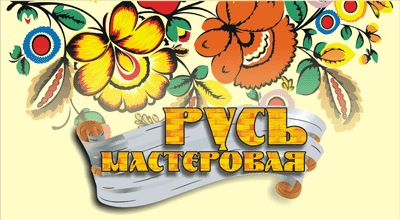 